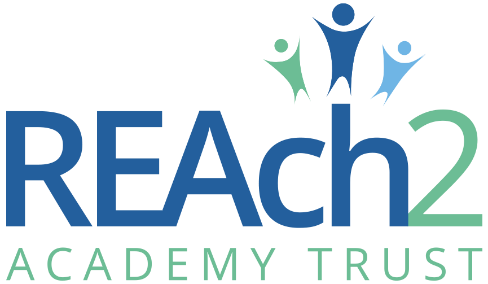 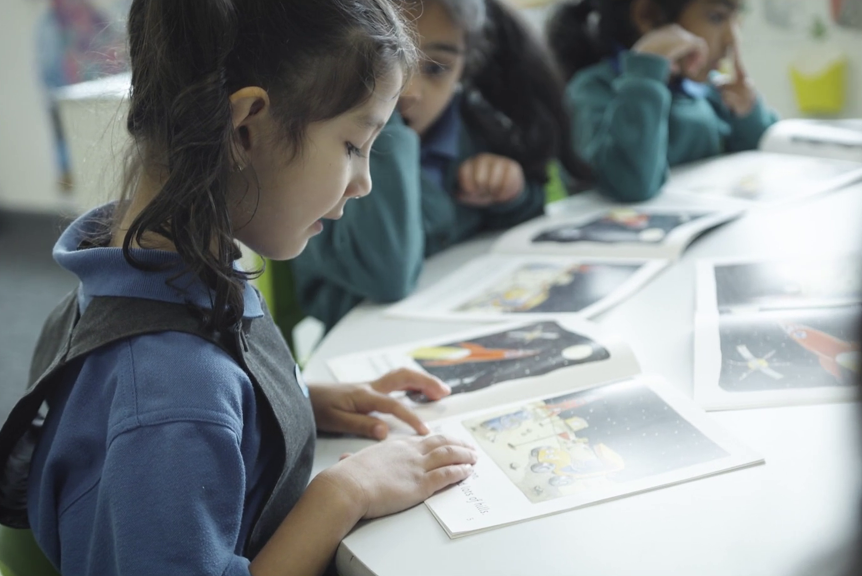 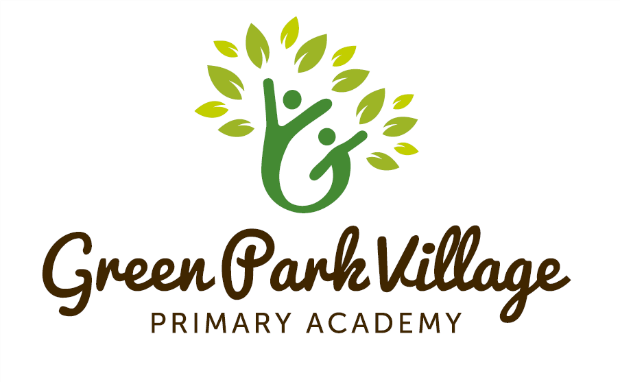 Letter from Catherine Paine, Chief Executive OfficerDear CandidateThank you for your interest in this role within the REAch2 Academy Trust. This is a hugely exciting time for our family of schools. The Trust has been recognised by the Department for Education as being well placed to raise standards and achieve excellence for learners in a growing number of schools nationwide. We are presented with a rare opportunity to make a real difference to the lives and life chances of so many primary school children – many of whom haven’t previously received the educational opportunities they deserve.The Trust includes schools at all stages of development, from those requiring significant improvement through to existing outstanding schools. As a Trust we are clear about the importance of achieving long term sustainability for our schools. Our vision is to enable individual academies to flourish with real autonomy, whilst also ensuring a strong ethos of support and collaboration across our schools. Employees within REAch2 belong to a national community of professionals, and benefit from a wide range of networks and development opportunities across the Trust. In time, our best teachers are able to work across schools, develop specialisms and step up to leadership roles within and beyond their own academy. The Trust provides a strong culture of collaboration and support, together with high expectations for staff and learners alike. Those we recruit are able to demonstrate that they share our values, are highly motivated to work with colleagues within and beyond their school to continuously develop their skills and pursue professional excellence and are committed to providing the highest standards of teaching for all children. If that is you then we would be delighted to receive your application.  Catherine Paine 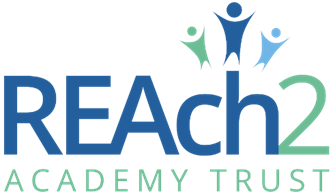 CEOLetter from Gemma Jackson, Head Teacher, Green Park Village Primary AcademyDear CandidateI am pleased that if you are reading this you are interested in joining our passionate, committed and hardworking team to continue our unique journey. All of our team have made conscious decisions to be an active part of this development journey; all of our families have put trust and faith in what we are doing, believing it to be something special and right for their child or children’s primary school journey. OverviewAre you a teacher who believes in enabling excellence for exceptional futures? Do you want the opportunity to be part of the team to build upon the successes of Green Park Village Primary Academy since opening in September 2020?  Are you passionate that all children you teach deserve the very best learning opportunities?  Do you have a subject passion and knowledge set, which you might be interested in developing at whole school level? If so, we would love to hear from you! We are looking for a Class Teacher who will pro-actively and responsibly ensure that their expectations are high and provision is consistently exceptional for all the children they teach. About usGreen Park Village Primary Academy is a new primary school built in a new housing development in Reading, Green Park Village, which opened in September 2020 in its permanent school building. In September 2024, the academy will have Reception to Year Four cohorts. The school will grow to be full two-form primary, with space to open a Nursery provision for pre-school children. The school serves a diverse community of families both local and from across Reading. There is no doubt about it, continuing Green Park Village Primary Academy on its next phase will take vision, dedication and hard work, but being part of that exciting and rare journey will be very rewarding to see the academy continue to take shape over the next few years.  To see more information about the school please visit our website www.greenparkvillageacademy.orgIf this unique opportunity to be part of something special in a brand new and well resourced school appeals to you, you are welcome to contact me to find our more information about our children, curriculum, school and team. Gemma JacksonHead Teacher, Green Park Village Primary Academy, part of REAch2 Academy TrustOur Cornerstones and TouchstonesREAch2 is the Cornerstone of the Trust: providing a strong, responsible foundation from which every academy develops and grows. A cornerstone provides a subtle yet paramount role in the construction of a building and ensures that REAch2 is a trustworthy, accountable and inspirational organisation, delivering the best possible learning experience.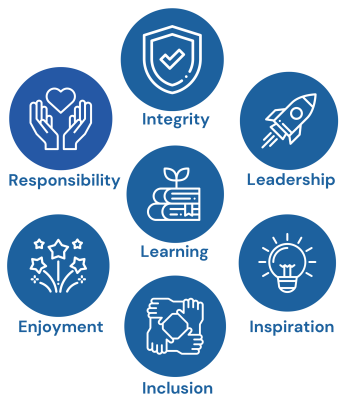 REAch2 is defined by the values of excellence, quality, delivery and standards – these features give the Trust its enduring attributes and its inherent reliability.However, what gives each REAch2 Academy its uniqueness are the Touchstones of the Trust (seen on the right). Just as 500 years ago touchstones were used to test the quality of the gold they marked, so too our touchstones find what is precious and set these things apart. They are used to express the values and ethos of the Trust and describe what the Trust wants to be known for and how it wishes to operate.With good leadership, we aspire to develop children academically, emotionally, physically and spiritually. We notice talent and spot the ‘possible’ in people as well as the ‘actual’. Developing potential across our Trust becomes a realisation that there is a future worth pursuing for everyone. Children deserve enjoyment in their learning and the pleasure that comes from absorption in a task and achieving their goals. Providing contexts for learning which are relevant, motivating and engaging, release in children their natural curiosity, fun and determination. Inspiration breathes energy and intent into our schools: through influential experiences, children can believe that no mountain is too high and that nothing is impossible.REAch2 serves a wide range of communities across the country and we celebrate the economic, social, cultural and religious diversity that this brings: embracing inclusion ensures that we are a Trust that serves all, believing that everyone can succeed.We take our responsibility seriously. We act judiciously with control and care. We don’t make excuses, but mindfully answer for our actions and continually seek to make improvements.REAch2 is a Trust that has a strong moral purpose, our integrity is paramount. Our mission is to change children's lives by providing the very best quality education we can. Through this, children can fulfil their potential, become happy, successful adults and contribute effectively and meaningfully to society. We welcome the fact that all our decisions and actions are open to scrutiny. You can learn more about REAch2 at our website: www.reach2.orgThe role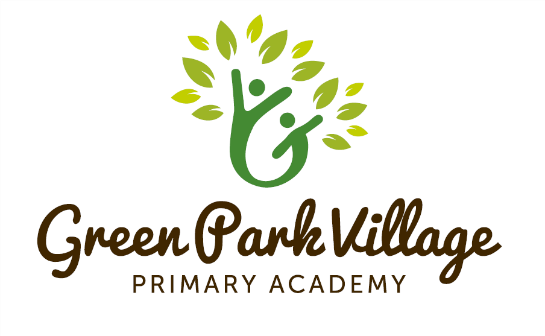 We are excited to be able to recruit to our learning and teaching team as our school grows. We are looking first and foremost for an exceptional teacher who currently demonstrates skill in all learning and teaching practice. Learning and teaching and working with children will be something you actively enjoy, holding a genuine desire for all children to achieve of their best as learners and people with your support. You will be a reflective practitioner willing and able to evolve your learning and teaching practice to meet the needs of our growing and ever-changing community of children. We will ensure that we enable excellence for all in our school. You may have a passion or knowledge set to wish to lead a subject across our school. You will have the commitment to make learning engaging for, and accessible to, all children. You will be key in ensuring that the children you teach can articulate the knowledge and skills they have learned over time in our school and hold aspirations for their own exceptional futures. Building our school has involved dedication, commitment and hard work from all our team involved to date. We would not be where we are without the contribution of all of our team (past and present) and the willingness to apply themselves to all needing doing. We ask that all teachers are flexible to the needs of the school as we grow and this may involve being a specialist within a phase or being willing to teach across phases. We can offer you:The opportunity to continue to be part of and to build on our exceptional learning and teaching and personal development offer for our children;The opportunity to help continue to build and develop our team and to accentuate the ethos and culture of our school;
The opportunity to make a difference to children’s lives;
The chance for your skills to flourish and develop with practical support and encouragement;
High quality training and development through one of the country’s leading Multi-Academy Trusts;
The opportunity to work with children from diverse ethnicities and cultures;
An inclusive ethos where every child is valued and supported to achieve their potential;
A future career flightpath within REAch2 Academy Trust;Friendly, supportive, enthusiastic and hardworking colleagues, staff and GovernorsOur Team have shared 'why us':Why work for REAch2?REAch2 has:proven paths for career developmentits 11b411 promise which provides clear wider world, cultural capital opportunities for childrencluster collaboration for subject leads and phases, which feels like support from people who are also doing the job and opportunity to bounce around ideasWhy work at GPVPA?GPVPA has:children that love school and learning, with good learner attitudes a growing school, which gives all an opportunity to be part of developing ita visible and involved SLT that supports with all aspects including parent communications and support clear protocols and clear communicationsupportive team membersa care for work/life balancethe allowing of appointments/ time for family events, when neededstate of the art resources and can request resources to support children's learninga pleasant local environmenta supportive community, who trust professionals to do their best to support their high aspirations for their childrenThe applicationYou are invited to submit a REAch2 application form to Gemma Jackson, Head Teacher, via recruitment@reach2.org The supporting statement should clearly refer to the job description and person specification and detail how your experience and skills are suitable for our school. Please note that we do not accept CVs. REAch2 Academy Trust have an Equal Opportunities Policy for selection and recruitment. Applicants are requested to complete the Trust’s online Equality & Diversity Monitoring Form separately. In accordance with our Safeguarding Policy, the successful candidate will be required to have an enhanced DBS check.To arrange an informal discussion please contact Gemma Jackson, Head Teacher via office@greenparkvillageacademy.org   or 01184676222The application process and timetableThe candidates selected for interview will be informed after shortlisting and full details of the interview programme will be provided. Safeguarding, Safer Recruitment and Data ProtectionAt REAch2 we recognise that those who work in an academy are in a unique position in their care of children. The responsibility for all staff to safeguard learners and promote their welfare, as stated in Section 175 of the Education Act (2002) is one that is central to our ethos, our policies and our actions. All children are deserving of the highest levels of care and safeguarding, regardless of their individual characteristics or circumstances, and we are committed to applying our policies to ensure effective levels of safeguarding and care are afforded to all our learners. We will seek to recruit the best applicant for the job based on the abilities, qualifications, experience as measured against the job description and person specification. The recruitment and selection of staff will be conducted in a professional, timely and responsive manner and in compliance with current employment legislation, and relevant safeguarding legislation and statutory guidance.All information is stored securely and any information supplied by unsuccessful candidates will be destroyed through a confidential waste system six months after the decision has been communicated, in accordance with our information and records retention policy.The Trust ensures all applicant data is stored and processed appropriately. For further details on how your information will be managed during the recruitment process please refer to our Privacy Notice for Job Applications. Job DescriptionThe above duties are not exhaustive and the post holder may be required to undertake tasks, roles and responsibilities as may be reasonably requested, allocated or delegated to them by the Head Teacher. This job description will be reviewed annually and may be amended at any time, to meet the changing demands of the school, following discussion between the Head Teacher and member of staff.The jobholder is required to contribute to and support the overall aims and ethos of the school.  All staff are required to participate in training and other learning activities, and in performance management and development as required by the school’s policies and practices.Green Park Village Primary Academy recognises that all individuals have fundamental human rights and therefore adopts a rights based approach to equality.  We shall develop practices that promote the right for everyone to participate in all aspects of life within school by promoting initiatives that remove barriers to participation and by actively promoting equality and social inclusion.We recognise that prejudice and inequality of opportunity exist within life and we commit ourselves to challenging and redressing these injustices by applying equal opportunity within school.Person SpecificationApplication deadline: Applications considered on receipt School visits:  Please make arrangement by contacting the school- these visits can be at 9.30 daily. Interviews: Arranged with shortlisted candidates Contract details:Full time and permanent (part-time would be considered if another suitable candidate was able to complement the part-time working hours)Salary: MPS 1-6/UPS 1-3Start date:1st September 2024Job titleClass Teacher Salary ScaleMain Pay Scale M1-M6Responsible toPhase Lead/ Head TeacherResponsible forLearning Support Assistants (in class)Purpose of JobPurpose of Job-To carry out the duties of a school teacher as set out by the class teacher job description and the school teachers’ pay and conditions document.  -To lead a curriculum area within the school.-To carry out the duties of a school teacher as set out by the class teacher job description and the school teachers’ pay and conditions document.  -To lead a curriculum area within the school.Context of RoleContext of RoleA class teacher will have responsibility for a class within the primary phase (Reception to Year 6).  A Phase Lead (Learning Zone Lead) will hold responsibility for a designated Phase.The school welcomes teachers of high professional standard and shares the responsibility with each teacher for continual review and the development of expertise.All teachers make a valuable contribution to the school’s development and, therefore, to the progress of all children.  All teachers except those who are early career, will have a lead responsibility for a curriculum area across the whole school and will be supported in that role by their line manager.A class teacher will have responsibility for a class within the primary phase (Reception to Year 6).  A Phase Lead (Learning Zone Lead) will hold responsibility for a designated Phase.The school welcomes teachers of high professional standard and shares the responsibility with each teacher for continual review and the development of expertise.All teachers make a valuable contribution to the school’s development and, therefore, to the progress of all children.  All teachers except those who are early career, will have a lead responsibility for a curriculum area across the whole school and will be supported in that role by their line manager.Class TeacherClass TeacherThe main responsibilities for this post are:Supporting the vision, ethos and policies of the school and promoting high levels of achievement in the phase in which they work.Supporting the creation and implementation of the school development plan, particularly where it relates to the phase in which they work, or the subject they lead.Evaluating the effectiveness of the provision for which they are accountable for, in close collaboration with the leadership team.Organising and managing teaching and learning in their class and for the subject they lead.The development and monitoring of the curriculum provision.Supporting the Head Teacher and Phase Leader in the monitoring of the quality of teaching and children’s achievements, including the analysis of data.The pastoral care of children, promoting independence and good behaviour, in accordance with school policies.Ensuring that parents are fully involved in their child’s learning and development and well-informed about the curriculum, their child’s individual targets, progress and achievement.Developing the use of new and emerging technologies and techniques within the classroom.Creating and maintaining a secure and safe environment for the staff and students and for ensuring that all safeguarding and child protection procedures are adhered to.The main responsibilities for this post are:Supporting the vision, ethos and policies of the school and promoting high levels of achievement in the phase in which they work.Supporting the creation and implementation of the school development plan, particularly where it relates to the phase in which they work, or the subject they lead.Evaluating the effectiveness of the provision for which they are accountable for, in close collaboration with the leadership team.Organising and managing teaching and learning in their class and for the subject they lead.The development and monitoring of the curriculum provision.Supporting the Head Teacher and Phase Leader in the monitoring of the quality of teaching and children’s achievements, including the analysis of data.The pastoral care of children, promoting independence and good behaviour, in accordance with school policies.Ensuring that parents are fully involved in their child’s learning and development and well-informed about the curriculum, their child’s individual targets, progress and achievement.Developing the use of new and emerging technologies and techniques within the classroom.Creating and maintaining a secure and safe environment for the staff and students and for ensuring that all safeguarding and child protection procedures are adhered to.Planning, Teaching, Class Management and Curriculum DevelopmentIdentifying clear teaching objectives and specifying how they will be taught and assessed.Setting tasks which challenge children and ensure high levels of interestSetting appropriate and demanding expectationsSetting clear targets, building on prior attainmentIdentifying SEND or very able childrenProviding clear structures for lessons maintaining pace, motivation and challengeMaking effective and best use of available timeMaintaining good conduct and learning behaviours in accordance with the school’s procedures and encouraging good practice with regard to punctuality, behaviour, standards of work and homeworkUsing a variety of teaching methods to match approach to content, structure information, present a set of key ideas and use appropriate vocabularyUse effective questioning, listen carefully to children, give attention to errors and misconceptionsSelect appropriate learning resources and develop study skills through library, I.C.T. and other sourcesEnsuring children acquire and consolidate knowledge skills and understanding appropriate to the subject taughtEvaluating own teaching critically to improve effectivenessEnsuring the effective and efficient deployment of classroom supportTaking account of children’ needs by providing structured learning opportunities which develop the areas of learning identified in national and local policies and particularly for English and MathematicsEncouraging children to think and talk about their learning, develop self-control and independence, concentrate and persevere and listen attentivelyUsing a variety of teaching strategies which involve planned adult intervention, first-hand experience and play and talk as a vehicle for learning.Contribute to team responsibility for a subject or aspect of the school’s work and develop plans which identify clear targets and success criteria for its development and/or maintenanceContribute to the whole school’s development activitiesMonitoring, Assessment, Recording, ReportingAssess how well learning objectives have been achieved and us them to improve specific aspects of teachingProvide feedback for children and set targets together for progressAssess and record children’ progress systematically and keep records to check work is understood and completed, monitor strengths and weaknesses, inform planning and recognise the level at which the pupil is achievingPrepare and present informative reports to parents.Strategic LeadershipTo promote and support the principle that all class based staff are leaders of learning.Have high expectations of all children and support staff.Think creatively and imaginatively to anticipate and solve problems and identify opportunities.Liaise with staff to ensure smooth transition from one class/phase to another, including co-ordination of the ‘handover’ of relevant documents. Help develop a highly effective phase team through effective systems: attend regular staff and phase meetings to ensure good communication, consistency in practice and good pupil progress. To contribute to team responsibility for a subject or aspect of the school’s work and develop plans which identify clear targets and success criteria for its development and/or maintenance.Whole School/OtherBe aware of and comply with policies and procedures relating to child protection; health and safety; confidentiality; and data protection and report all concerns to an appropriate person.Be aware of and support difference and ensure that the school’s equalities and diversity policies are followed.Show a commitment to work outside directed time when required. Contribute to and provide evidence for the school Self-Evaluation Summary. Contribute activities are required to support the School Development Plan. Develop personally and professionally through reflection and development of own practice through professional development programmes and own reading, keeping abreast of new initiatives. Qualifications and experienceEssential Desirable Indicate if assessed at application or interview stage A relevant  degree ApplicationQualified teacher status Application Evidence of recent additional educational qualifications ApplicationCurrent First Aid/Paediatric First Aid certificate ApplicationExperience of working across the Early Years Foundation Stage and/or Key Stage 1. Application & Interview Proven highly successful teaching experience. Application, Interview & Reference Experience of effective involvement with parents. Application, Interview & Reference Experience of working with children across the primary age range.  Application, Interview & Reference Experience of leading a subject.Application, Interview & Reference Knowledge and understanding An understanding of child development and ability to recognise and respond to the individuality of children.Application, Interview & ObservationA clear understanding of the National Curriculum, planning, assessment and of modern, truly interactive primary school teaching techniques Application, Interview & ObservationA thorough understanding of what constitutes high quality in educational provision, the characteristics of effective learning environments, and strategies for raising standards and outcomes for children Application, Interview & Observation An extensive knowledge and understanding of how to promote children’ spiritual, moral, social and cultural development and good behaviour through effective management and leadership  Application, Interview & ObservationExperience of curriculum planning, assessing and recording.Knowledge of statutory requirements for the end of the phase in which they work and have experience of working with these. Application, Interview & ObservationA commitment to continuous professional development.Application & InterviewEvidence of successfully mentoring or coaching teachers and NQTsApplication & InterviewSafeguarding  Up-to-date knowledge of relevant legislation and guidance in relation to working with, and the protection of, children and young peopleApplication, Interview & Reference  Commitment to the protection and safeguarding of children and young people Application & Interview Will co-operate and work with relevant agencies to ensure the appropriate safeguarding of children  Application & Interview SkillsBe able to demonstrate outstanding classroom practice and articulate what constitutes effective teaching and learning within your phase Application, Interview, Reference & ObservationHave excellent communication skills with all stakeholdersApplication, Interview, Reference & ObservationAbility to work effectively as part of a team of staff and governorsApplication, Interview & ReferenceUse effective ICT skills for teaching and learningApplication, Interview & ObservationAbility to demonstrate positive and highly effective behaviour management skillsApplication, Interview, Reference & ObservationBe committed to a high quality, student focused approach to learningApplication, Interview, Reference & ObservationGood organisational and time management skillsApplication, Interview & ReferenceA passion for learning and the ability to inspire children to reach their full potential.Application, Interview, Reference & ObservationDemonstrate a positive and professional attitude at all timesApplication, Interview & ReferenceFlexible and keen to adapt to meet the needs of school.Application, Interview & ReferenceCommitment to extra-curricular activities and willingness to contribute to all areas of school life.Application & InterviewA commitment to the involvement of parents in their child’s learning.Application & InterviewA commitment to the integration of children with Special Educational Needs and Disability in mainstream school environmentApplication, Interview & ObservationExperience of innovative use of ICT to enhance learningApplication & InterviewPositive, caring attitude, enthusiasm and sense of humourApplication, Interview, Reference & ObservationAbility to maintain confidentialityApplication, Interview & ReferencePersonal and professional integrity Application, Interview & ReferenceCommitment to personal and professional developmentApplication, Interview & ReferenceExcellent interpersonal skillsApplication, Interview, Reference & ObservationA sense of balance – with a life outside of schoolApplication & Interview